 Year 8 invasion game – solving a tactical problem (invasion game)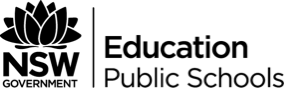 Student peer assessmentTask – solving a tactical problem: Maintaining possession of the ballOutcomesThis document references the PDHPE 7-10 Syllabus © 2003 Copyright Board of Studies NSW for and on behalf of the Crown in right of the State of New South Wales.Knowledge and understanding outcomes4.4 - Strand 2: Movement skill and performanceDemonstrates and refines movement skills in a range of contexts and environmentsSkill outcomes4.14 - MovingEngages successfully in a wide range of movement situations that displays an understanding of how and why people move4.12 - Decision-makingAssesses risk and social influences and reflects on personal experience to make informed decisionsPhysical literacy continuum markersCluster 5Aspect - Tactical movement (thinking in action)Applies multiple tactics appropriately to achieve success within a range of physical activitiesSituation – selecting the correct attacking option based on the game situationThis is a 5 vs 5 game. You are on team O and your team has possession of the ball.You are player O2 with the ball. Your teammates (O1, O3 and O4) are not in very good positions - you cannot pass to them because they are too close to or behind players in opposition team X.Draw arrows on the field to show where your teammates can move to so that they give you more than one option to pass to, allowing your team to maintain possession and advance play or attack the goal.Write a statement to explain your placements. Explain your decisions and player movements to show your understanding of the correct attacking option based on the situation.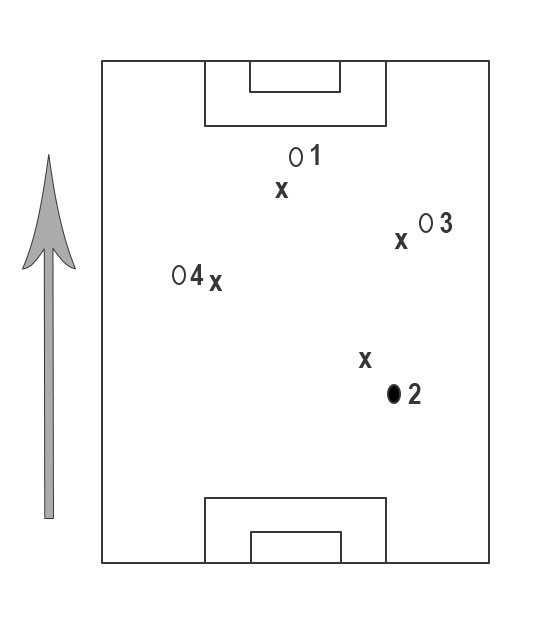 Signed:      	